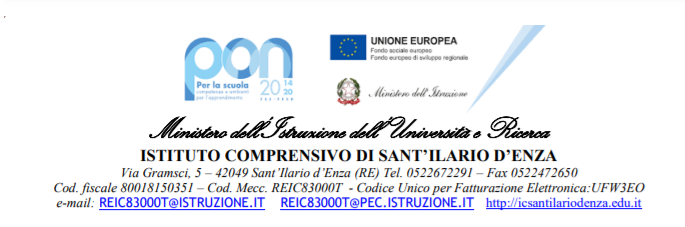 PIANO DIDATTICO PERSONALIZZATOPER ALUNNI DSAAlunno/a:…………………………………………Classe: ……………………… Scuola…………………Coordinatore di classe/Team: ………………………………………………………SEZIONE A: Dati anagrafci e presentazioneA1- DATI ANAGRAFCILuogo e data di nascita: Telefoni di riferimento: Mail genitore:Lingua madre:Eventuale bilinguismo: A2- DIAGNOSI / RELAZIONE MULTI PROFESSIONALEEnte certificante:Codice ICD10:Redatta da:In data:Aggiornamenti diagnostici: Altre relazioni cliniche:Redatte da…………………………………..In data……………………………………….Eventuali interventi terapeuticiINFORMAZIONI GENERALI FORNITE DALLA FAMIGLIA DELL’ALUNNO, OPPURE DALL’ALUNNO STESSO (Interessi, difficoltà, attività in cui si sente capace, punti di forza, richieste, abitudini, centri di interesse , uso del tempo libero….) ……………………………………………………………………………………………………………..………………………………………………………………………………………………………………………………………………………………………………………………………………………………SEZIONE B: descrizione delle abilità e dei comportamentiALTRE CARATTERISTICHE DEI PROCESSI DI APPRENDIMENTOSEZIONE C: Osservazione di ulteriori aspetti significativiSEZIONE D: STRATEGIE E METODOLOGIE, MISURE COMPENSATIVE E DISPENSATIVE INDIVIDUAZIONE DI EVENTUALI MODIFICHE ALL’INTERNO DEGLI OBIETTIVI PREVISTI NELLA PROGRAMMAZIONE DI CLASSESTRATEGIE METODOLOGICHE E DIDATTICHETutti gli insegnanti opereranno affinché l’alunno/a sia messo/a in condizione di seguire la programmazione di classe attraverso un atteggiamento di sensibile attenzione alle specifiche difficoltà – per stimolare l’autostima ed evitare frustrazioni – attraverso l’attivazione di particolari accorgimenti:creare un clima di apprendimento sereno, nel riconoscimento e nel rispetto delle singole diversitàvalorizzare i successi al fine di elevare l’autostima e le motivazioni di studioprevedere momenti di affiancamento, per un immediato intervento di supporto (quando ci sono le condizioni)organizzare anche attività in coppia o a piccolo gruppo nell’ottica di una didattica inclusivaportare l’alunno a conoscere le proprie modalità di apprendimento, al fine diapplicare consapevolmente comportamenti e strategie operative adeguate al proprio stile cognitivo, per compensare le specifiche difficoltàSEZIONE E: Patto Educativo (si concorda con la famiglia e lo studente)La famiglia•Collabora con la scuola, al fine di attivare un percorso che porti l’alunno alla consapevolezza all’accettazione delle misure dispensative e degli strumenti compensativi, utili al raggiungimento del successo scolasticoLa scuola garantisce•Dispensa dallo svolgere più prove di verifica in tempi ravvicinati (1 die; 3 a settimana) •Riduzione del carico di compiti pomeridiano•Utilizzo del registro digitale per permettere alla famiglia di essere sempre al corrente sui compiti pomeridiani assegnati e sulla programmazione delle interrogazioni e verifiche FOGLIO FIRMA PDP/DSAConsegnato in data………                                                                               Il Dirigente Scolastico                                                   …………………………………………                                           Tipologia di interventoOperatore di riferimentoTempiModalitàLogopedia PsicoterapiaAltro OSSERVAZIONE IN CLASSE(dati rilevati direttamente dagli insegnanti)OSSERVAZIONE IN CLASSE(dati rilevati direttamente dagli insegnanti)OSSERVAZIONE IN CLASSE(dati rilevati direttamente dagli insegnanti)OSSERVAZIONE IN CLASSE(dati rilevati direttamente dagli insegnanti)OSSERVAZIONE IN CLASSE(dati rilevati direttamente dagli insegnanti)OSSERVAZIONE IN CLASSE(dati rilevati direttamente dagli insegnanti)OSSERVAZIONE IN CLASSE(dati rilevati direttamente dagli insegnanti)LETTURALETTURALETTURALETTURALETTURALETTURALETTURAVELOCITÀ Molto lenta Lenta Scorrevole Molto lenta Lenta Scorrevole Molto lenta Lenta Scorrevole Molto lenta Lenta Scorrevole Molto lenta Lenta Scorrevole Molto lenta Lenta ScorrevoleCORRETTEZZA Adeguata Non adeguata (ad esempio confonde/inverte/sostituisce omette lettere o sillabe) Adeguata Non adeguata (ad esempio confonde/inverte/sostituisce omette lettere o sillabe) Adeguata Non adeguata (ad esempio confonde/inverte/sostituisce omette lettere o sillabe) Adeguata Non adeguata (ad esempio confonde/inverte/sostituisce omette lettere o sillabe) Adeguata Non adeguata (ad esempio confonde/inverte/sostituisce omette lettere o sillabe) Adeguata Non adeguata (ad esempio confonde/inverte/sostituisce omette lettere o sillabe)COMPRENSIONEComprende semplici frasiComprende brani di breve lunghezzaIndividua informazioni espresse in modo molto esplicitoIndividua tutte le informazioni esplicite ed impliciteVa guidato/a nella comprensione con domande che si rivolgono a piccole parti del testo (suddivisione spaziale del testo in parti)Comprende semplici frasiComprende brani di breve lunghezzaIndividua informazioni espresse in modo molto esplicitoIndividua tutte le informazioni esplicite ed impliciteVa guidato/a nella comprensione con domande che si rivolgono a piccole parti del testo (suddivisione spaziale del testo in parti)Comprende semplici frasiComprende brani di breve lunghezzaIndividua informazioni espresse in modo molto esplicitoIndividua tutte le informazioni esplicite ed impliciteVa guidato/a nella comprensione con domande che si rivolgono a piccole parti del testo (suddivisione spaziale del testo in parti)Comprende semplici frasiComprende brani di breve lunghezzaIndividua informazioni espresse in modo molto esplicitoIndividua tutte le informazioni esplicite ed impliciteVa guidato/a nella comprensione con domande che si rivolgono a piccole parti del testo (suddivisione spaziale del testo in parti)Comprende semplici frasiComprende brani di breve lunghezzaIndividua informazioni espresse in modo molto esplicitoIndividua tutte le informazioni esplicite ed impliciteVa guidato/a nella comprensione con domande che si rivolgono a piccole parti del testo (suddivisione spaziale del testo in parti)Comprende semplici frasiComprende brani di breve lunghezzaIndividua informazioni espresse in modo molto esplicitoIndividua tutte le informazioni esplicite ed impliciteVa guidato/a nella comprensione con domande che si rivolgono a piccole parti del testo (suddivisione spaziale del testo in parti)SCRITTURASCRITTURASCRITTURASCRITTURASCRITTURASCRITTURASCRITTURACARATTERE UTILIZZATO  Stampato maiuscolo  Stampato minuscolo  Corsivo  Stampato maiuscolo  Stampato minuscolo  Corsivo  Stampato maiuscolo  Stampato minuscolo  Corsivo  Stampato maiuscolo  Stampato minuscolo  Corsivo  Stampato maiuscolo  Stampato minuscolo  Corsivo  Stampato maiuscolo  Stampato minuscolo  CorsivoSOTTODETTATURA  Corretta  Poco corretta  Scorretta  Corretta  Poco corretta  Scorretta  Corretta  Poco corretta  Scorretta  Corretta  Poco corretta  Scorretta  Corretta  Poco corretta  Scorretta  Corretta  Poco corretta  ScorrettaSOTTODETTATURA TIPOLOGIA ERRORI TIPOLOGIA ERRORI TIPOLOGIA ERRORI TIPOLOGIA ERRORI TIPOLOGIA ERRORI TIPOLOGIA ERRORISOTTODETTATURAErrori fonologici (omissioni, sostituzioni, inversioni di lettere e sillabe)Errori fonetici (doppie, accenti)Errori ortografici (uso dell’H, apostrofo, separazioni e fusioni illegali)Errori semantico-lessicali (es. l’ago/lago, la radio/l’aradio)Altri errori…………………………………………………Errori fonologici (omissioni, sostituzioni, inversioni di lettere e sillabe)Errori fonetici (doppie, accenti)Errori ortografici (uso dell’H, apostrofo, separazioni e fusioni illegali)Errori semantico-lessicali (es. l’ago/lago, la radio/l’aradio)Altri errori…………………………………………………Errori fonologici (omissioni, sostituzioni, inversioni di lettere e sillabe)Errori fonetici (doppie, accenti)Errori ortografici (uso dell’H, apostrofo, separazioni e fusioni illegali)Errori semantico-lessicali (es. l’ago/lago, la radio/l’aradio)Altri errori…………………………………………………Errori fonologici (omissioni, sostituzioni, inversioni di lettere e sillabe)Errori fonetici (doppie, accenti)Errori ortografici (uso dell’H, apostrofo, separazioni e fusioni illegali)Errori semantico-lessicali (es. l’ago/lago, la radio/l’aradio)Altri errori…………………………………………………Errori fonologici (omissioni, sostituzioni, inversioni di lettere e sillabe)Errori fonetici (doppie, accenti)Errori ortografici (uso dell’H, apostrofo, separazioni e fusioni illegali)Errori semantico-lessicali (es. l’ago/lago, la radio/l’aradio)Altri errori…………………………………………………Errori fonologici (omissioni, sostituzioni, inversioni di lettere e sillabe)Errori fonetici (doppie, accenti)Errori ortografici (uso dell’H, apostrofo, separazioni e fusioni illegali)Errori semantico-lessicali (es. l’ago/lago, la radio/l’aradio)Altri errori…………………………………………………GRAFIAGRAFIAGRAFIAGRAFIAGRAFIAGRAFIAGRAFIALEGGIBILELEGGIBILELEGGIBILELEGGIBILELEGGIBILELEGGIBILELEGGIBILESìSìPocoNoNoNoNoTRATTOTRATTOTRATTOTRATTOTRATTOTRATTOTRATTOPremutoPremutoLeggero Ripassato RipassatoIncertoIncertoALTRE OSSERVAZIONIALTRE OSSERVAZIONIDifficoltà a comporre testiDifficoltà a seguire nella dettaturaDifficoltà nella copia (testo, lavagna)Difficoltà grammaticali e sintatticheProblemi di lentezza nello scrivereProblemi di realizzazione del tratto graficoProblemi di regolarità del tratto graficoDifficoltà a comporre testiDifficoltà a seguire nella dettaturaDifficoltà nella copia (testo, lavagna)Difficoltà grammaticali e sintatticheProblemi di lentezza nello scrivereProblemi di realizzazione del tratto graficoProblemi di regolarità del tratto graficoDifficoltà a comporre testiDifficoltà a seguire nella dettaturaDifficoltà nella copia (testo, lavagna)Difficoltà grammaticali e sintatticheProblemi di lentezza nello scrivereProblemi di realizzazione del tratto graficoProblemi di regolarità del tratto graficoDifficoltà a comporre testiDifficoltà a seguire nella dettaturaDifficoltà nella copia (testo, lavagna)Difficoltà grammaticali e sintatticheProblemi di lentezza nello scrivereProblemi di realizzazione del tratto graficoProblemi di regolarità del tratto graficoDifficoltà a comporre testiDifficoltà a seguire nella dettaturaDifficoltà nella copia (testo, lavagna)Difficoltà grammaticali e sintatticheProblemi di lentezza nello scrivereProblemi di realizzazione del tratto graficoProblemi di regolarità del tratto graficoPRODUZIONE AUTONOMA/ADERENZA CONSEGNAADERENZA CONSEGNAADERENZA CONSEGNAADERENZA CONSEGNAADERENZA CONSEGNAADERENZA CONSEGNAPRODUZIONE AUTONOMA/SpessoSpessoSpessoTalvoltaTalvoltaMaiPRODUZIONE AUTONOMA/CORRETTA STRUTTURA MORFO-SINTATTICACORRETTA STRUTTURA MORFO-SINTATTICACORRETTA STRUTTURA MORFO-SINTATTICACORRETTA STRUTTURA MORFO-SINTATTICACORRETTA STRUTTURA MORFO-SINTATTICACORRETTA STRUTTURA MORFO-SINTATTICAPRODUZIONE AUTONOMA/SpessoSpessoSpessoTalvoltaTalvoltaMaiPRODUZIONE AUTONOMA/CORRETTA STRUTTURA TESTUALE (narrativo, descrittivo, regolativo …)CORRETTA STRUTTURA TESTUALE (narrativo, descrittivo, regolativo …)CORRETTA STRUTTURA TESTUALE (narrativo, descrittivo, regolativo …)CORRETTA STRUTTURA TESTUALE (narrativo, descrittivo, regolativo …)CORRETTA STRUTTURA TESTUALE (narrativo, descrittivo, regolativo …)CORRETTA STRUTTURA TESTUALE (narrativo, descrittivo, regolativo …)PRODUZIONE AUTONOMA/SpessoSpessoSpessoTalvoltaTalvoltaMaiPRODUZIONE AUTONOMA/CORRETTEZZA ORTOGRAFICACORRETTEZZA ORTOGRAFICACORRETTEZZA ORTOGRAFICACORRETTEZZA ORTOGRAFICACORRETTEZZA ORTOGRAFICACORRETTEZZA ORTOGRAFICAPRODUZIONE AUTONOMA/AdeguataAdeguataAdeguataParzialeParzialeNon adeguataPRODUZIONE AUTONOMA/USO PUNTEGGIATURAUSO PUNTEGGIATURAUSO PUNTEGGIATURAUSO PUNTEGGIATURAUSO PUNTEGGIATURAUSO PUNTEGGIATURAPRODUZIONE AUTONOMA/AdeguataAdeguataAdeguataParzialeParziale Non adeguataCALCOLOCALCOLOCALCOLOCALCOLOPREREQUISITI DEL CALCOLOAssocia il numero alla quantitàSa comporre, scomporre e confrontare quantitàEsegue seriazioni e classificazioniRiconosce i simboli numerici (+,  -,  :, X)Conosce il valore posizionale delle cifreAssocia il numero alla quantitàSa comporre, scomporre e confrontare quantitàEsegue seriazioni e classificazioniRiconosce i simboli numerici (+,  -,  :, X)Conosce il valore posizionale delle cifreAssocia il numero alla quantitàSa comporre, scomporre e confrontare quantitàEsegue seriazioni e classificazioniRiconosce i simboli numerici (+,  -,  :, X)Conosce il valore posizionale delle cifreCALCOLO ORALEDifficoltà nella lettura e nella ripetizione del numeroDifficoltà nell’uso di strategie di calcolo (amici del 10, 100, 1000)Difficoltà nell’uso dei meccanismi di calcoloDifficoltà nella lettura e nella ripetizione del numeroDifficoltà nell’uso di strategie di calcolo (amici del 10, 100, 1000)Difficoltà nell’uso dei meccanismi di calcoloDifficoltà nella lettura e nella ripetizione del numeroDifficoltà nell’uso di strategie di calcolo (amici del 10, 100, 1000)Difficoltà nell’uso dei meccanismi di calcoloRECUPERO DI FATTI NUMERICI (ES: TABELLINE)raggiunto parziale non raggiuntoAUTOMATIZZAZIONE DELL’ALGORITMO PROCEDURALEraggiuntoparzialenon raggiuntoRISOLUZIONE DEI PROBLEMI ARITMETICIComprende le informazioni generali nel testoComprende i termini specifici (ogni, ciascuno, tutti)Sa individuare i dati espliciti numericiSa individuare i dati non numericiSa individuare la domanda espressa in modo diretto (col punto di domanda)Sa individuare la domanda espressa in modo indiretto (frase di richiesta)Sa scegliere le operazioni adatte per risolvere un problema con una domanda Sa scegliere le operazioni adatte per risolvere un problema con più domandeSa riconoscere problemi simili (sa generalizzare) Comprende le informazioni generali nel testoComprende i termini specifici (ogni, ciascuno, tutti)Sa individuare i dati espliciti numericiSa individuare i dati non numericiSa individuare la domanda espressa in modo diretto (col punto di domanda)Sa individuare la domanda espressa in modo indiretto (frase di richiesta)Sa scegliere le operazioni adatte per risolvere un problema con una domanda Sa scegliere le operazioni adatte per risolvere un problema con più domandeSa riconoscere problemi simili (sa generalizzare) Comprende le informazioni generali nel testoComprende i termini specifici (ogni, ciascuno, tutti)Sa individuare i dati espliciti numericiSa individuare i dati non numericiSa individuare la domanda espressa in modo diretto (col punto di domanda)Sa individuare la domanda espressa in modo indiretto (frase di richiesta)Sa scegliere le operazioni adatte per risolvere un problema con una domanda Sa scegliere le operazioni adatte per risolvere un problema con più domandeSa riconoscere problemi simili (sa generalizzare) APPRENDIMENTO DELLE LINGUE STRANIEREAPPRENDIMENTO DELLE LINGUE STRANIEREAPPRENDIMENTO DELLE LINGUE STRANIEREAPPRENDIMENTO DELLE LINGUE STRANIEREComprende messaggi orali in L2Comprende testi scritti in L2Sa sostenere una conversazione Sa scrivere brevi frasiSa scrivere brevi testiPronuncia difficoltosaDifficoltà di acquisizione degli automatismi grammaticali di base Difficoltà nella scrittura Difficoltà acquisizione nuovo lessicoNotevoli differenze tra comprensione del testo scritto e oraleNotevoli differenze tra produzione scritta e oraleAltro: Comprende messaggi orali in L2Comprende testi scritti in L2Sa sostenere una conversazione Sa scrivere brevi frasiSa scrivere brevi testiPronuncia difficoltosaDifficoltà di acquisizione degli automatismi grammaticali di base Difficoltà nella scrittura Difficoltà acquisizione nuovo lessicoNotevoli differenze tra comprensione del testo scritto e oraleNotevoli differenze tra produzione scritta e oraleAltro: Comprende messaggi orali in L2Comprende testi scritti in L2Sa sostenere una conversazione Sa scrivere brevi frasiSa scrivere brevi testiPronuncia difficoltosaDifficoltà di acquisizione degli automatismi grammaticali di base Difficoltà nella scrittura Difficoltà acquisizione nuovo lessicoNotevoli differenze tra comprensione del testo scritto e oraleNotevoli differenze tra produzione scritta e oraleAltro: Comprende messaggi orali in L2Comprende testi scritti in L2Sa sostenere una conversazione Sa scrivere brevi frasiSa scrivere brevi testiPronuncia difficoltosaDifficoltà di acquisizione degli automatismi grammaticali di base Difficoltà nella scrittura Difficoltà acquisizione nuovo lessicoNotevoli differenze tra comprensione del testo scritto e oraleNotevoli differenze tra produzione scritta e oraleAltro: COMPETENZE LEGATE ALLE DISCIPLINE DI STUDIOCOMPETENZE LEGATE ALLE DISCIPLINE DI STUDIOCOMPETENZE LEGATE ALLE DISCIPLINE DI STUDIOCOMPETENZE LEGATE ALLE DISCIPLINE DI STUDIOSa ricavare informazioni da immaginiSa utilizzare gli indicatori testuali per farsi un’idea del testo (titolo, parole in neretto, didascalie)Sa individuare frasi e parole chiaveComprende un testo attraverso la lettura di un adulto o di un compagnoComprende autonomamente un testo leggendolo da soloSa completare uno schema o una mappaSa costruire uno schema o una mappaSa esporre un contenuto studiato con domande guida/usando una mappaSa esporre un contenuto studiato in modo autonomoRiesce a stabilire relazioni di causa-effetto e /o temporali tra le informazioni che riceveRiesce a creare legami tra le informazioni che appartengono a discipline diverseRiesce a studiare da solo un contenuto proposto………………………..Sa ricavare informazioni da immaginiSa utilizzare gli indicatori testuali per farsi un’idea del testo (titolo, parole in neretto, didascalie)Sa individuare frasi e parole chiaveComprende un testo attraverso la lettura di un adulto o di un compagnoComprende autonomamente un testo leggendolo da soloSa completare uno schema o una mappaSa costruire uno schema o una mappaSa esporre un contenuto studiato con domande guida/usando una mappaSa esporre un contenuto studiato in modo autonomoRiesce a stabilire relazioni di causa-effetto e /o temporali tra le informazioni che riceveRiesce a creare legami tra le informazioni che appartengono a discipline diverseRiesce a studiare da solo un contenuto proposto………………………..Sa ricavare informazioni da immaginiSa utilizzare gli indicatori testuali per farsi un’idea del testo (titolo, parole in neretto, didascalie)Sa individuare frasi e parole chiaveComprende un testo attraverso la lettura di un adulto o di un compagnoComprende autonomamente un testo leggendolo da soloSa completare uno schema o una mappaSa costruire uno schema o una mappaSa esporre un contenuto studiato con domande guida/usando una mappaSa esporre un contenuto studiato in modo autonomoRiesce a stabilire relazioni di causa-effetto e /o temporali tra le informazioni che riceveRiesce a creare legami tra le informazioni che appartengono a discipline diverseRiesce a studiare da solo un contenuto proposto………………………..Sa ricavare informazioni da immaginiSa utilizzare gli indicatori testuali per farsi un’idea del testo (titolo, parole in neretto, didascalie)Sa individuare frasi e parole chiaveComprende un testo attraverso la lettura di un adulto o di un compagnoComprende autonomamente un testo leggendolo da soloSa completare uno schema o una mappaSa costruire uno schema o una mappaSa esporre un contenuto studiato con domande guida/usando una mappaSa esporre un contenuto studiato in modo autonomoRiesce a stabilire relazioni di causa-effetto e /o temporali tra le informazioni che riceveRiesce a creare legami tra le informazioni che appartengono a discipline diverseRiesce a studiare da solo un contenuto proposto………………………..OSSERVAZIONE IN CLASSE(dati rilevati direttamente dagli insegnanti)OSSERVAZIONE IN CLASSE(dati rilevati direttamente dagli insegnanti)OSSERVAZIONE IN CLASSE(dati rilevati direttamente dagli insegnanti)PROPRIETÀ LINGUISTICAPROPRIETÀ LINGUISTICAPROPRIETÀ LINGUISTICA  difficoltà nella strutturazione della frase  difficoltà nel reperimento lessicale  difficoltà nell’esposizione orale  difficoltà nella strutturazione della frase  difficoltà nel reperimento lessicale  difficoltà nell’esposizione orale  difficoltà nella strutturazione della frase  difficoltà nel reperimento lessicale  difficoltà nell’esposizione oraleMEMORIAMEMORIAMEMORIADifficoltà nel memorizzare:   categorizzazioni    formule, strutture grammaticali, algoritmi (tabelline, nomi, date …)    sequenze e procedure  Difficoltà nel memorizzare:   categorizzazioni    formule, strutture grammaticali, algoritmi (tabelline, nomi, date …)    sequenze e procedure  Difficoltà nel memorizzare:   categorizzazioni    formule, strutture grammaticali, algoritmi (tabelline, nomi, date …)    sequenze e procedure  ATTENZIONEATTENZIONEATTENZIONE labile attenzione visuo-spaziale  selettiva adeguata labile attenzione visuo-spaziale  selettiva adeguata labile attenzione visuo-spaziale  selettiva adeguataCONCENTRAZIONECONCENTRAZIONECONCENTRAZIONEadeguatanel lavoro a piccolo gruppoIn un rapporto individualizzatoinadeguataadeguatanel lavoro a piccolo gruppoIn un rapporto individualizzatoinadeguataadeguatanel lavoro a piccolo gruppoIn un rapporto individualizzatoinadeguataAFFATICABILITÀAFFATICABILITÀAFFATICABILITÀSìPocaNoPRASSIEPRASSIEPRASSIE difficoltà di esecuzione difficoltà di pianificazione difficoltà di programmazione e progettazione difficoltà di esecuzione difficoltà di pianificazione difficoltà di programmazione e progettazione difficoltà di esecuzione difficoltà di pianificazione difficoltà di programmazione e progettazioneMOTIVAZIONE E RELAZIONE MOTIVAZIONE E RELAZIONE MOTIVAZIONE E RELAZIONE MOTIVAZIONE E RELAZIONE Partecipazione al dialogo educativoAdeguataPoco AdeguataNon adeguataConsapevolezza delle proprie difficoltà AdeguataPoco AdeguataNon adeguataConsapevolezza dei propri punti di forzaAdeguataPoco AdeguataNon adeguataAutostimaAdeguataPoco AdeguataNon adeguataCapacità di instaurare e mantenere rapporti con gli altriAdeguataPoco adeguata Non adeguataRapporto con gli adultiAdeguatoPoco adeguatoNon adeguatoATTEGGIAMENTI E COMPORTAMENTI RISCONTRABILI A SCUOLAATTEGGIAMENTI E COMPORTAMENTI RISCONTRABILI A SCUOLAATTEGGIAMENTI E COMPORTAMENTI RISCONTRABILI A SCUOLAATTEGGIAMENTI E COMPORTAMENTI RISCONTRABILI A SCUOLARegolarità frequenza scolasticaAdeguataPoco AdeguataNon adeguataAccettazione e rispetto delle regoleAdeguataPoco AdeguataNon adeguataRispetto degli impegni AdeguataPoco AdeguataNon adeguataAccettazione consapevole degli strumenti compensativi e delle misure dispensativeAdeguataPoco AdeguataNon adeguataAutonomia nel lavoro AdeguataPoco AdeguataNon adeguataSTRATEGIE UTILIZZATE DALL’ALUNNO NELLO STUDIO STRATEGIE UTILIZZATE DALL’ALUNNO NELLO STUDIO STRATEGIE UTILIZZATE DALL’ALUNNO NELLO STUDIO STRATEGIE UTILIZZATE DALL’ALUNNO NELLO STUDIO  Sottolinea, identifica parole chiave EfficaceDa potenziareDa potenziare Costruisce schemi, mappe o diagrammiEfficaceDa potenziareDa potenziareUtilizza strumenti informatici (libri digitali, computer, correttore ortografico, software …)EfficaceDa potenziareDa potenziare Usa strategie di memorizzazione   (immagini, colori, riquadrature …) EfficaceDa potenziareDa potenziareAltro …MISURE DISPENSATIVE/COMPENSATIVE (legge 170/10 e linee guida 12/07/11)                       E INTERVENTI DI INDIVIDUALIZZAZIONEItalianoStoriaGeografiaMatematicaScienzeIngleseFranceseTecnologiaArte e immagineMusicaScienze MotorieI.R.CMateria alternativaEducazione civicaLasciare all’alunno la scelta del carattere per la scritturaLimitare la richiesta di scrittura sotto dettatura e/o di prendere appuntiDispensare dal ricopiare testi o espressioni matematiche dalla lavagnaIncentivare la consultazione del registro elettronico per controllare i compiti assegnati o controllare il diario dell’alunnoDispensare dallo studio mnemonico delle tabelline, delle forme verbali, delle date, delle definizioni, delle poesie (in quanto vi è una notevole difficoltà nel ricordare nomi, termini tecnici e definizioni)Dispensare dalla lettura ad alta voce in classe, se l’alunno lo preferisceFavorire a casa e a scuola l’uso di dizionari digitaliUtilizzare risorse audio (file audio digitali, audiolibri…) per facilitare la comprensione del testo e lo studioMISURE DISPENSATIVE/COMPENSATIVE (legge 170/10 e linee guida 12/07/11)                       E INTERVENTI DI INDIVIDUALIZZAZIONEItalianoStoriaGeografiaMatematicaScienzeIngleseFranceseTecnologiaArte e immagineMusicaScienze MotorieI.R.CMateria alternativaEducazione civicaDispensare dai tempi standard (prevedendo, ove necessario, una riduzione delle consegne)Dispensare parzialmente dallo studio della lingua straniera in forma scritta, che verrà valutata in percentuale minore rispetto all’orale, non considerando errori ortografici e di spellingRidurre nella lingua inglese il bagaglio lessicale richiesto e fornire tavole illustrate di “famiglie semantiche”Guidare, prima all’uso, poi alla costruzione di mappe e/o schemi di sintesi per lo studio, anche attraverso programmi gratuitiIntegrare i libri di testo con testi semplificati, appunti in formato cartaceo o digitali, mappe, schemi, formulari, tabelleNei testi scritti che si forniscono all’alunno, rispettare ed utilizzare dei criteri di accessibilità: Font (Arial, Trebuchet, Verdana), carattere 14-16, interlinea 1,5/2, spaziatura espansa, testo non giustificato.Consentire l’uso della tavola pitagorica, delle tabelle delle equivalenze, dei formulari di geometria e, nella misura necessaria, della calcolatriceItalianoStoriaGeografiaMatematicaScienzeIngleseFranceseTecnologiaArte e immagineMusicaScienze MotorieI.R.CMateria alternativaEducazione civicaAccordarsi sui tempi e sui modi delle interrogazioni su parti limitate e concordate del programma, evitando di spostare le date fissateFornire schemi di procedura per la soluzione dei problemi e, quando possibile, una versione con immagini del testo del problema, valutando i procedimenti e non i calcoliNelle verifiche scritte, ridurre e adattare il numero degli esercizi, senza modificare gli obiettivi e prevedere tempi aggiuntiviValutare soprattutto i contenuti rispetto alla formaRimodulare il punteggio in base al lavoro svoltoNelle verifiche scritte, utilizzare domande a risposta multipla con testo breve) riducendo al minimo le domande a risposte aperteDurante le verifiche leggere le consegne degli esercizi e/o fornire, prove su supporto digitalizzato Utilizzare di schemi e tabelle, elaborate dal docente e/o dall’alunno, come supporto durante compiti e verificheSostituire o completare le verifiche scritte con prove orali, consentendo l’uso di schemi e/o mappe durante l’interrogazioneDISCIPLINAOBIETTIVIITALIANO……………..……………..……………..MATEMATICAGRADO DI AUTONOMIA NELLO SVOLGIMENTO DEI COMPITI□ insufficiente	□ scarso	       □ sufficiente   	□ buono		□ ottimo STRUMENTI UTILIZZATI A CASA□ strumenti informatici (pc, audiolilbri, videoscrittura con correttore ortografico, sintesi vocale)□ testi semplificati e/o ridotti□ fotocopie □ schemi e mappe□ appunti scritti al pc e forniti all’alunno□ materiali multimediali (video….)□ testi con immagini strettamente attinenti al testo□ testi adattati con ampie spaziature e interlinee □ formulari    tabelle………………………………………………………………………………………………EVENTUALI AIUTI□ ricorre all’aiuto di un tutor□ ricorre all’aiuto di un genitore□ ricorre all’aiuto di un compagno□ utilizza strumenti compensativiSTRATEGIE UTILIZZATE DURANTE I COMPITI A CASA□ sottolinea, identifica parole-chiave, fa schemi e/o mappe autonomamente…□ utilizza schemi e/o mappe fatte da altri (insegnanti, tutor, genitori…)□ elabora il testo scritto al computer, utilizzando il correttore ortografico e/o la sintesi vocale….CONSIDERAZIONI OSSERVAZIONI DEI GENITORINome e Cognome (in stampatello)FIRMAFamiglia:Famiglia:DocentiITALIANO STORIAGEOGRAFIAINGLESEFRANCESEMATEMATICASCIENZEARTE e IMMAGINETECNOLOGIAIRC/ALTERNATIVAMUSICASCIENZE MOTORIE